Анотація навчального курсуМета курсу (набуті компетентності)Унаслідок вивчення даного навчального курсу здобувач вищої освіти набуде таких компетентностей, як:Здатність спілкуватися з різними цільовими аудиторіями, співпрацювати з фахівцями інших галузей, адаптуватися в соціальному та професійному середовищі. Здатність зберігати та примножувати моральні, культурні, наукові цінності і досягнення суспільства на основі розуміння історії та закономірностей розвитку предметної області, її місця у загальній системі знань про природу і суспільство та у розвитку суспільства, техніки і технологій, вести здоровий спосіб життя.Здатність орієнтуватися в українському літературному процесі на тлі світового (від давнини до сучасності), уміння використовувати здобутки українського письменства для формування національної свідомості, світоглядуучнів, їхньої моралі, ціннісних орієнтацій у сучасному суспільстві.Структура курсуРекомендована літератураБазова:Антологія світової літературно-критичної думки. – Л., 1996. Агєєва В. Жіночий простір: Феміністичний дискурс українського модернізму: Монографія. – К.: Факт, 2003. – 320 с.Оксана Забужко. Хроніки від Фортінбраса. – К.: Факт, 1999) // Критика. – 2000. – №9.Гундорова Тамара Післячорнобильська бібліотека: Український літературний постмодерн. – К.: Критика, 2005.Зборовська Н. Психоаналіз і літературознавство : [посібник] / Н. Зборовська. – К. : Академвидав, 2003. – 392 с. – (Альма-матер).Ковалів Ю. Літературознавча енциклопедія: У 2-х т. – К., 2007. Допоміжна:Баррі П. Вступ до теорії: літературознавство та культурологія / П.Баррі. – К.:Смолоскип, 2008. – С. 19-50.Гендер і культура: збірник статей / упоряд. В. Агеєва, С. Оксамитна. –
К.: Факт, 2001. – 223 c.Гендерна перспектива / упор. В. Агеєва. – К.: Факт, 2004. – 256 с.Гендерний розвиток у суспільстві: конспект лекцій /
відп.ред. К.М.Левківський. – 2-е вид. – К.: Фоліант, 2005. – 351с.Гендерні студії в літературознавстві: навч. пос. / за ред. В. Погребної. –
Запоріжжя: Запорізькийнаціональнийуніверситет, 2008. – 222 с.Оцінювання курсуЗа повністю виконані завдання студент може отримати визначену кількість балів:Шкала оцінювання студентівПолітика курсуСилабус курсу:Силабус курсу: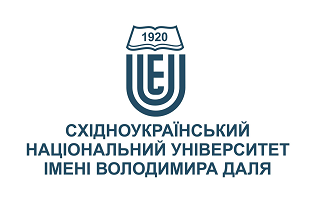 Українськалітература в ґендерномудискурсітисячоліттяУкраїнськалітература в ґендерномудискурсітисячоліттяСтупінь вищої освіти:магістрмагістрСпеціальність: 014.01 «Середня освіта. Українська мова та література»014.01 «Середня освіта. Українська мова та література»Рік підготовки:11Семестр викладання:11Кількість кредитів ЄКТС:55Мова(-и) викладання:українськаукраїнськаВид семестрового контролюзалікзалікАвтор курсу та лектор:Автор курсу та лектор:Автор курсу та лектор:Автор курсу та лектор:Автор курсу та лектор:Доктор філологічних наук, професор Пустовіт Валерія ЮріївнаДоктор філологічних наук, професор Пустовіт Валерія ЮріївнаДоктор філологічних наук, професор Пустовіт Валерія ЮріївнаДоктор філологічних наук, професор Пустовіт Валерія ЮріївнаДоктор філологічних наук, професор Пустовіт Валерія ЮріївнаДоктор філологічних наук, професор Пустовіт Валерія ЮріївнаДоктор філологічних наук, професор Пустовіт Валерія ЮріївнаДоктор філологічних наук, професор Пустовіт Валерія Юріївнавчений ступінь, вчене звання, прізвище, ім’я та по батьковівчений ступінь, вчене звання, прізвище, ім’я та по батьковівчений ступінь, вчене звання, прізвище, ім’я та по батьковівчений ступінь, вчене звання, прізвище, ім’я та по батьковівчений ступінь, вчене звання, прізвище, ім’я та по батьковівчений ступінь, вчене звання, прізвище, ім’я та по батьковівчений ступінь, вчене звання, прізвище, ім’я та по батьковівчений ступінь, вчене звання, прізвище, ім’я та по батьковіПрофесор кафедри української філології та журналістикиПрофесор кафедри української філології та журналістикиПрофесор кафедри української філології та журналістикиПрофесор кафедри української філології та журналістикиПрофесор кафедри української філології та журналістикиПрофесор кафедри української філології та журналістикиПрофесор кафедри української філології та журналістикиПрофесор кафедри української філології та журналістикипосадапосадапосадапосадапосадапосадапосадапосадаpust18@snu.edu.ua+38-050-263-26-49Viber за номером телефонуViber за номером телефонуза розкладомелектронна адресателефонмесенджермесенджерконсультаціїЦілі вивчення курсу:Дисципліна "Українська література в ґендерному дискурсі тисячоліття" покликана ознайомити студентів із теорією і
практикою ґендерних студій, підготовка їх до вивчення текстів сучасної
української прози крізь призму гендерної проблематики; з’ясування
специфіки «чоловічих» і «жіночих» способів образотворення та манер
письма, розкриття вагомості жіночого внеску в розвиток мистецтва слова талітературознавства.Результати навчання:Знання: демонстрація зв’язку між ґендерологією та літературознавством; володіти основними знаннями з теорії ґендеру, специфіки жіночого письма, та андрогену; оперувати сучасними науковими категоріями з виучуваної дисципліни.Вміння:  вживати гендерну термінологію; критично осмислювати художню і наукову літератури, матеріали мережі Інтернет , періодики; володіння практичними уміннями і навичками здійснення ґендерногоаналізу літературних текстів; підготовка до написання випускних робіт та домайбутньої професійної діяльності.	Передумови до початку вивчення:Вивчення курсу повинно супроводжуватися подальшим розвитком сформованих у студентів у попередні роки навичок самостійної літературознавчої роботи, зокрема, умінь користуватися посібниками, словниками, оригінальними виданнями, що сприятиме критичному осмисленню шляхів і прийомів літературознавчого аналізу художніх творів, привчатиме студентів глибше засвоювати і осмислювати вивчений матеріал, зіставляти різні думки, досліджувати тексти зразків національних літератур.№ТемаГодини (Л/ЛБ/ПЗ)Стислий змістІнструменти і завданняВступ.Проблематика і теоретичні засади гендерних студій.2/0/2Предмет, мета і завдання дисципліни. Джерела, за якими вонавивчається. Аналіз навчальних посібників «Основи теорії гендеру»,«Гендерні студії в літературознавстві», розділу «Феміністична теорія такритика» в «Антології світової літературно-критичної думки ХХ ст.», книгиПітера Баррі «Вступ до теорії: літературознавство та культурологія»,збірників «Гендерна перспектива», «Гендерний розвиток у суспільстві:конспекти лекцій» та ін. Термінологія гендерних студій.  Участь в обговоренніЖіночі студії української літератури. До історії питання.  2/0/2Традиції жіноцтва ХІХ ст., виборювання права на освіту, рівноправності з чоловіками. Жінки-письменниці, проблематика творчості. Емансипаційні проблеми, порушені в епістолярному спілкуванні. Вплив феміністичних ідей на українську літературу ХХ ст.Участь в обговоренніПрезентаціяУкраїнська література крізь призму фемінізму2/0/4Гендерно-рольові конструкції в художній творчості Марко Вовчок, Олени Пчілки, Лесі Українки, О.Кобилянської, Н.Кобринської та ін. Аналіз письменницького епістолярію крізь заявлену проблематикуУчасть в обговоренніАналіз текстівФеміністичні та маскулінні дискурси в сучаснійукраїнській прозі2/0/6Гендерна специфіка творчостіЕмми Андієвської та Віри Вовк. «Українська Реконкіста» Ніли Зборовської –перший антироман в українській літературі. Феміністичні тенденції утворчості Марії Матіос (на прикладі роману «Майже ніколи не навпаки»).Специфіка постколоніального фемінізму в художній прозі Оксани Забужко.Гендерні ролі героїв у романах Євгенії Кононенко, Ірен Роздобудько, ГалиниВдовиченко, ЛюкоДашвар, Ірени Карпи, Світлани Поваляєвої, ТаніМалярчук та ін. сучасних письменниць. Своєрідність жіночих дискурсів усучасній українській прозіУчасть в обговоренніАналіз текстівХудожнє втілення ґендерних проблем у чоловічому тексті.2/0/4Творчість В. Підмогильного, В.Винниченка, Є. Гуцало, П.Загребельного, М. Слабошпицького, В. Шевчука, Ю. Андруховича та ін. Участь в обговоренніАналіз текстівКонцепція особистості жінки в українській жіночій прозі90-х років ХХ століття (за монографією С.Філоненко)2/0/4Художня цілісність прозиГ.Гордасевич, О.Забужко, Т.Зарівної, С.Йовенко,С.Майданської, Н.Тубальцевої в аспекті нової концепціїособистості жінки в контексті вітчизняної і зарубіжноїлітературиУчасть в обговоренніАналіз текстівМаскулінність упостмодерній культурі та літературі.2/0/6Чоловік і маскулінність у площинітексту. Огляд традиціоналістських іпостмодерністських чоловічихдискурсів.Гей-лесбійська критикав інтерпретації ПітераБаррі. Написання рецензії на книгу ПітераБаррі «Вступ до теорії:літературознавство і культурологія»(К., 2008).Участь в обговоренніПрезентаціяАналіз текстівІнструменти і завданняКількість балівУчасть в обговоренні20Літературознавчий аналіз текстів10/20Презентація20Залік30Разом100Сума балів за всі види навчальної діяльностіОцінкаECTSОцінка за національною шкалоюОцінка за національною шкалоюСума балів за всі види навчальної діяльностіОцінкаECTSдля екзамену, курсового проекту (роботи), практикидля заліку90 – 100Авідміннозараховано82-89Вдобрезараховано74-81Сдобрезараховано64-73Dзадовільнозараховано60-63Езадовільнозараховано35-59FXнезадовільно з можливістю повторного складанняне зараховано з можливістю повторного складання0-34Fнезадовільно з обов’язковим повторним вивченням дисциплінине зараховано з обов’язковим повторним вивченням дисципліниПлагіат та академічна доброчесність:Під час виконання практичних завдань студент має дотримуватись політики академічної доброчесності. Запозичення мають бути оформлені відповідними посиланнями. Списування є забороненим.Результати навчання студентівоцінюються викладачем об’єктивно. Здобувачі вищої освіти самостійно виконують навчальні завдання, завдання поточного та підсумкового контролю результатів навчання (для осіб з особливими освітніми потребами ця вимога застосовується з урахуванням їхніх індивідуальних потреб і можливостей).Завдання і заняття:Усі завдання, передбачені програмою курсу, мають бути виконані своєчасно й оцінені в спосіб, зазначений вище. Аудиторні заняття мають відвідуватись регулярно. Пропущені заняття (з будь-яких причин) мають бути відпрацьовані з отриманням відповідної оцінки не пізніше останнього тижня поточного семестру. Через поважну причину (хвороба, академічна мобільність тощо) терміни відпрацювання можуть бути збільшені за письмовим дозволом декана.Поведінка в аудиторії:На заняття студенти приходять до аудиторії відповідно до розкладу, не запізнюючись.Під час занять студенти:не залишають аудиторію без дозволу викладача;коректно поводяться між собою;вільно висловлюють свої погляди;не заважають викладачеві проводити заняття.Під час контролю знань студенти:не послуговуються зовнішніми джерелами інформації, які заборонено використовувати під час виконання роботи);не можуть розмовляти з іншими студентами та порушувати режим тиші в аудиторії;мають право на отримання від викладача роз’яснень про причини отримання низької/незадовільної оцінки.